VAJE K LEKCIJI ODKRITI NAPAD IN ODKRITI ŠAHTrebušak Anton – Debevec Blaž, 2015	p	Novak Manfred – Mlakar Slavko, 2015	p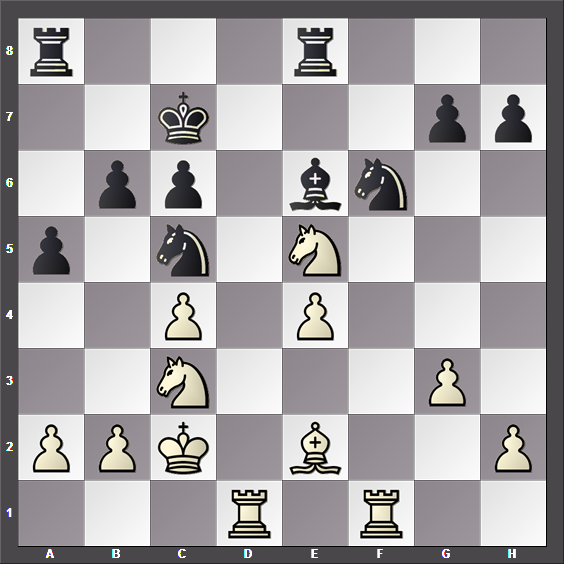 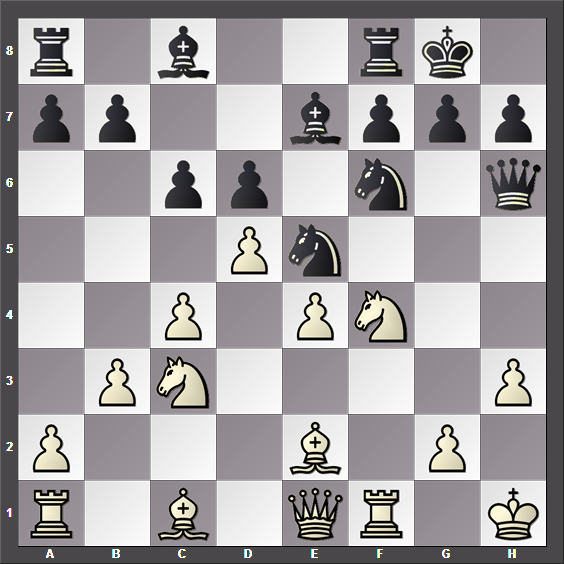 	p		p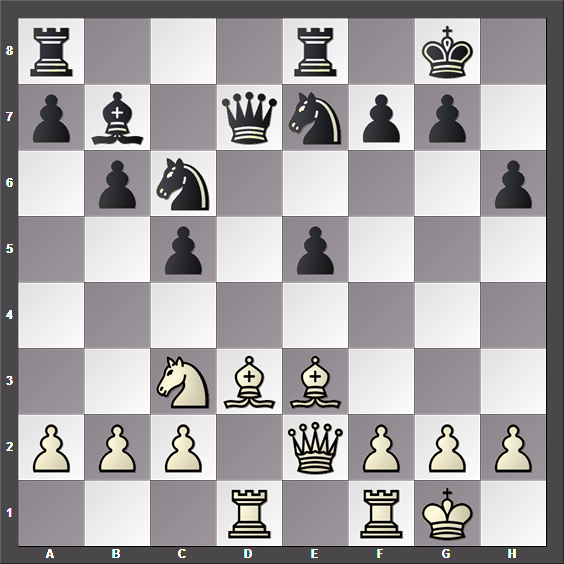 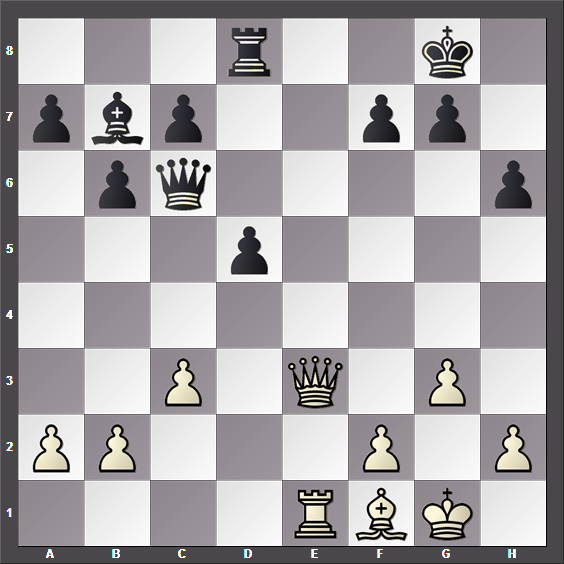 	p		p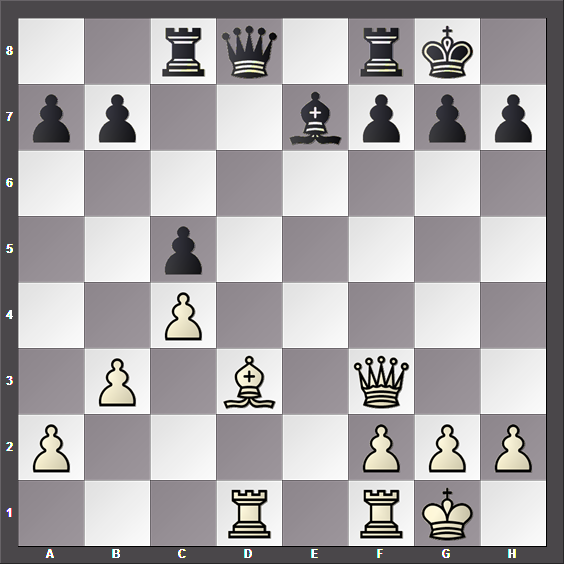 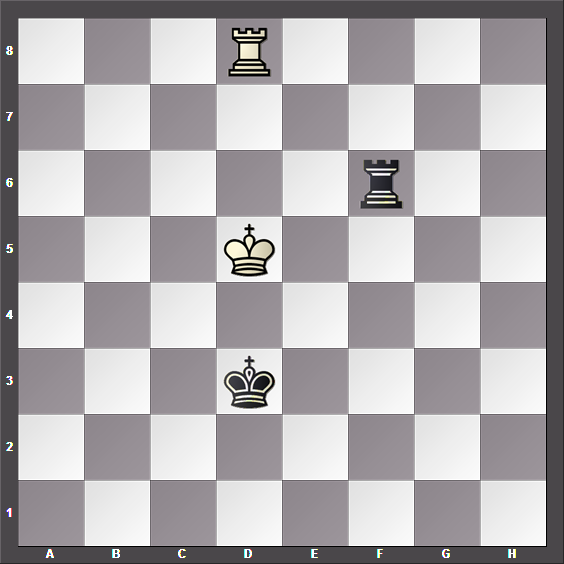 Ocepek Jan – Hribar Andrej, 2015	pp	Žmavc Mark – Novak Manfred, 2015	pp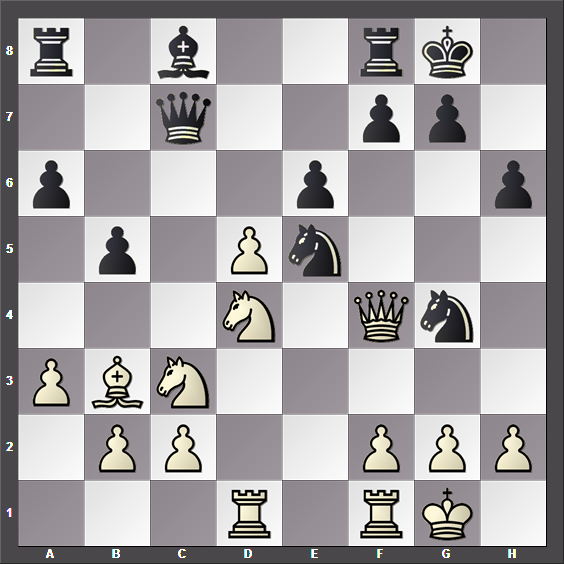 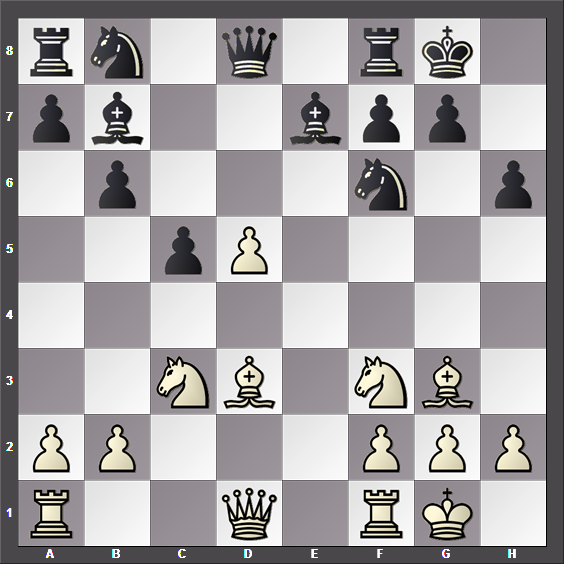 Suhadolnik Jernej – Novakovič Gosto, 2015	pp		pp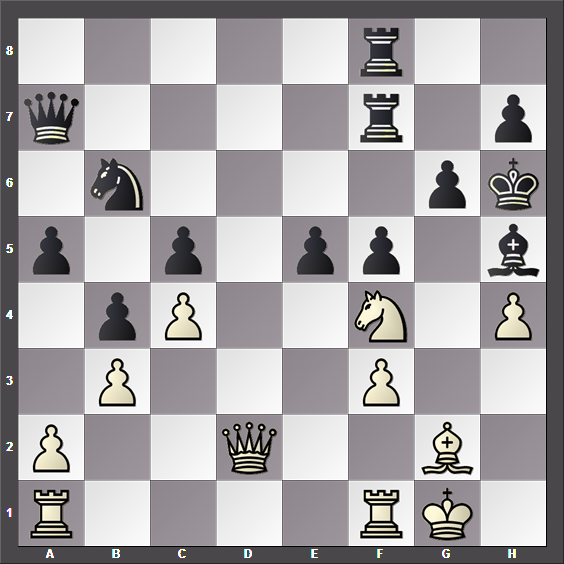 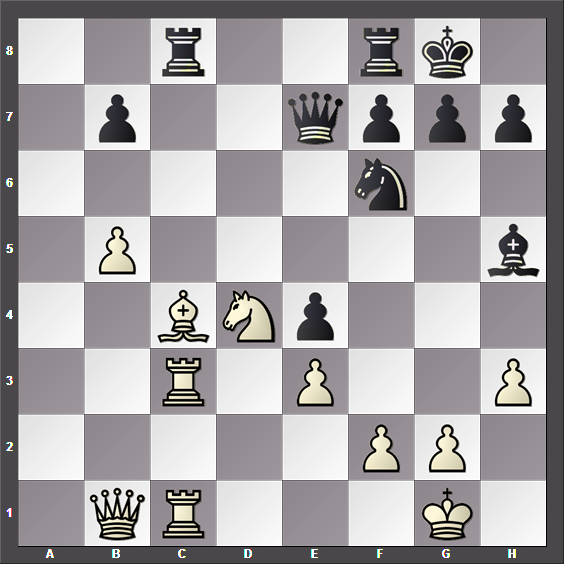 	pp		pp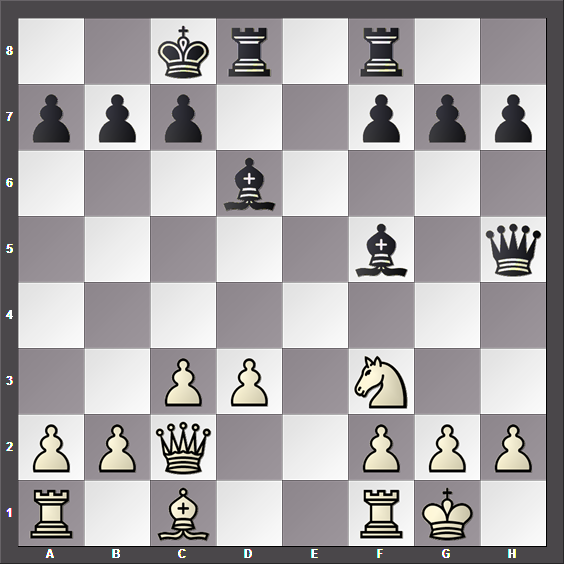 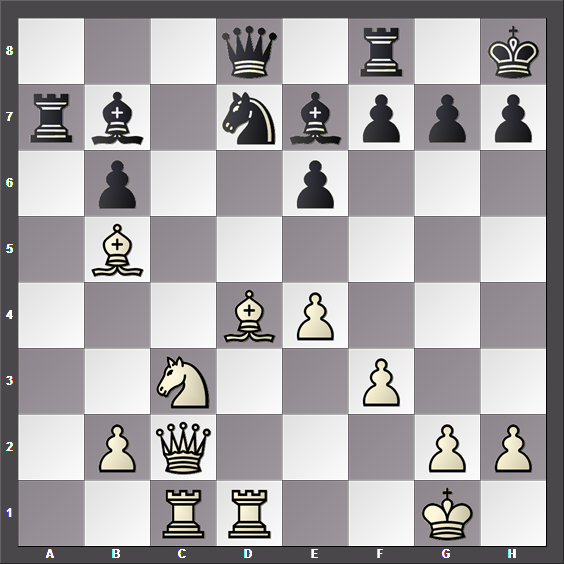 